(CZ) Nástěnné hodiny JVD quartz 1234. Hodiny opatrně vybalte. Dva různé prostory pro baterie: na horní části hodin- pro melodiena zadní straně - pro ručky a kyvadlo. Vložte baterie. Otáčením minutové ručky po směru času nastavte požadovaný čas.Upozornění: Neotáčejte ručkami proti směru chodu kvůli melodii a bití.5. Synchronizace bití: Stiskněte červené tlačítko na strojku pro bití. S každýmstisknutím budou hodiny odbíjet o jednu hodinu více. Tiskněte tlačítko, dokudnedosáhnete požadovaný počet úderů.-Hodiny mají noční režim, nebijí od 21:00 do 6:00.678. Otevřete přední prosklená dvířka.. Zavěste a rozhoupejte kyvadlo. Zavřete prosklenou přední stranu hodin.Jednou ročně vyměňte baterie i přesto, že hodiny stále fungují.Pokud hodiny nebudete delší dobu používat, vyndejte baterie, abyste zabránilipřípadnému poškození.K čištění používejte vždy jemnou látku. Nikdy nepoužívejte hrubé materiálynebo písek.Na trh dodává:Jasněna VláhováNové Město nad Metujíwww.vlahova.cz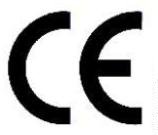 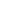 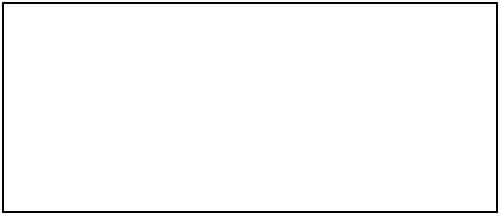 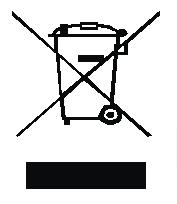 